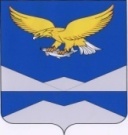 РОССИЙСКАЯ ФЕДЕРАЦИЯИРКУТСКАЯ ОБЛАСТЬКАЗАЧИНСКО-ЛЕНСКИЙ РАЙОНДУМАНЕБЕЛЬСКОГО МУНИЦИПАЛЬНОГО ОБРАЗОВАНИЯЧЕТВЕРТОГО СОЗЫВАР Е Ш Е Н И Еп. Небель	В соответствии с пунктом 2 статьи 136 Бюджетного кодекса РФ,                  статьи 4 Закона Иркутской области от 17.12.2008 года № 122-оз "О гарантиях осуществления полномочий депутата, члена выборного органа местного самоуправления, выборного должностного лица местного самоуправления в Иркутской области", Постановлением Правительства Иркутской области от 19.06.2019 г. № 486-пп «О внесении изменений в нормативы формирования расходов на оплату труда депутатов, выборных должностных лиц местного самоуправления, осуществляющих свои полномочия на постоянной основе, муниципальных служащих и содержание органов местного самоуправления муниципальных образований Иркутской области», руководствуясь Федеральным законом от 06.10.2003 г. № 131-ФЗ «Об общих принципах организации местного самоуправления в Российской Федерации», руководствуясь Уставом Небельского муниципального образования, Дума Небельского сельского поселенияР Е Ш И Л А:Увеличить (проиндексировать) фонд оплаты труда главы администрации Небельского сельского с 01 октября 2019 года 1.0059 раза.Настоящее решение вступает в силу после его подписания и подлежит официальному опубликованию в информационном «Вестнике Небельского муниципального образования» и на официальном сайте администрации Небельского сельского поселения в информационно-телекоммуникационной сети «Интернет» по адресу:  www.adm-neb.ru.Глава Небельского сельского поселения                                               А.А. Поповичот 25 сентября 2019 годаот 25 сентября 2019 года№ 58№ 58┌┐┌Об увеличении (индексации) фонда оплаты труда главы Небельского сельского поселенияОб увеличении (индексации) фонда оплаты труда главы Небельского сельского поселения┐